Gefährdungen und Maßnahmen (Dokumentation)Wesentliche Regelwerke, die für den Abwasserbereich von Bedeutung sind:DGUV Vorschrift 1 Grundsätze der PräventionDGUV Vorschrift 21 Abwassertechnische AnlagenDGUV Vorschrift 22 Abwassertechnische AnlagenDGUV Regel 100-001 Grundsätze der PräventionDGUV Regel 103-003 Arbeiten in umschlossenen Räumen von abwassertechnischen AnlagenDGUV Regel 103-004 Arbeiten in umschlossenen Räumen von abwassertechnischen AnlagenDGUV Regel 103-602 Branche AbwasserentsorgungDGUV Information 203-051 Sicherheit und Gesundheitsschutz im AbwasserbereichWeitere Schriften und Informationen finden Sie unter: https://publikationen.dguv.de/regelwerk/Arbeitsbereich:Abwasserentsorgung / AbwasserbehandlungsanlageBerufsgruppe/Personen:Alle Mitarbeiterinnen und MitarbeiterTätigkeiten:Einstieg in umschlossene Räume der abwassertechnischen Anlage
G-FaktorErmittelte Gefährdungen und deren BeschreibungenGefährdungen bewertenGefährdungen bewertenGefährdungen bewertenGefährdungen bewertenMaßnahmen 
Aufzählung nicht abschließendbearbeitende / beratende PersonTermin / erledigtWirksam ja / neinG-FaktorErmittelte Gefährdungen und deren BeschreibungenRisikoRisikoRisikoHandlungs-bedarf 
ja / neinMaßnahmen 
Aufzählung nicht abschließendbearbeitende / beratende PersonTermin / erledigtWirksam ja / neinG-FaktorErmittelte Gefährdungen und deren BeschreibungenGMKHandlungs-bedarf 
ja / neinMaßnahmen 
Aufzählung nicht abschließendbearbeitende / beratende PersonTermin / erledigtWirksam ja / nein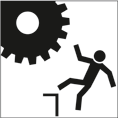 1.5 Sturz, Ausrutschen, Stolpern, Umknicken1.5 Sturz, Ausrutschen, Stolpern, Umknicken1.5 Sturz, Ausrutschen, Stolpern, Umknicken1.5 Sturz, Ausrutschen, Stolpern, Umknicken1.5 Sturz, Ausrutschen, Stolpern, Umknicken1.5 Sturz, Ausrutschen, Stolpern, Umknicken1.5 Sturz, Ausrutschen, Stolpern, Umknicken1.5 Sturz, Ausrutschen, Stolpern, Umknicken1.5 Sturz, Ausrutschen, Stolpern, UmknickenPersonen können stürzen, ausrutschen, stolpern oder umknicken durch:Verunreinigungen (Wasser, Schlamm, Fett)witterungsbedingte Glätteherumliegende Teile (z.B. Schläuche, provisorisch verlegte Rohrleitungen)Verschmutzungen und Stolperstellen sofort beseitigenPersonen können stürzen, ausrutschen, stolpern oder umknicken durch:Verunreinigungen (Wasser, Schlamm, Fett)witterungsbedingte Glätteherumliegende Teile (z.B. Schläuche, provisorisch verlegte Rohrleitungen)herumliegende Gegenstände entfernen und geeignet ablagernPersonen können stürzen, ausrutschen, stolpern oder umknicken durch:Verunreinigungen (Wasser, Schlamm, Fett)witterungsbedingte Glätteherumliegende Teile (z.B. Schläuche, provisorisch verlegte Rohrleitungen)Kabel und Leitungen nicht im Laufbereich verlegen… Eingabe weitere Gefährdungen …… Eingabe weitere Maßnahmen …Verkehrswege und Arbeitsflächen sind:eingeengtVerkehrswege und Arbeitsflächen kontrollieren und freihalten… Eingabe weitere Gefährdungen …… Eingabe weitere Maßnahmen …1.6 Absturz (siehe auch Gefährdungsfaktor 8.3 Ersticken, Ertrinken)1.6 Absturz (siehe auch Gefährdungsfaktor 8.3 Ersticken, Ertrinken)1.6 Absturz (siehe auch Gefährdungsfaktor 8.3 Ersticken, Ertrinken)1.6 Absturz (siehe auch Gefährdungsfaktor 8.3 Ersticken, Ertrinken)1.6 Absturz (siehe auch Gefährdungsfaktor 8.3 Ersticken, Ertrinken)1.6 Absturz (siehe auch Gefährdungsfaktor 8.3 Ersticken, Ertrinken)1.6 Absturz (siehe auch Gefährdungsfaktor 8.3 Ersticken, Ertrinken)1.6 Absturz (siehe auch Gefährdungsfaktor 8.3 Ersticken, Ertrinken)1.6 Absturz (siehe auch Gefährdungsfaktor 8.3 Ersticken, Ertrinken)in Öffnungen und Vertiefungen (Zugänge zu unterirdischen Bauwerken, wie Schächte, Pumpensümpfe, Montageöffnungen)Absturzsicherungen anbringenin Öffnungen und Vertiefungen (Zugänge zu unterirdischen Bauwerken, wie Schächte, Pumpensümpfe, Montageöffnungen)Geländer, Umwehrungen anbringenin Öffnungen und Vertiefungen (Zugänge zu unterirdischen Bauwerken, wie Schächte, Pumpensümpfe, Montageöffnungen)Öffnungen sichern (Geländer, Abdeckungen)in Öffnungen und Vertiefungen (Zugänge zu unterirdischen Bauwerken, wie Schächte, Pumpensümpfe, Montageöffnungen)wenn feste Absturzsicherungen nicht zweckmäßig sind, PSA gegen Absturz verwendenin Öffnungen und Vertiefungen (Zugänge zu unterirdischen Bauwerken, wie Schächte, Pumpensümpfe, Montageöffnungen)nicht allein arbeiten, sondern in Sicht- oder Rufweite einer Kollegin / eines Kollegen… Eingabe weitere Gefährdungen …… Eingabe weitere Maßnahmen …von Steigeisen und LeiternHaltestangen an Einstiegsstelle anbringen, > 5 m Absturzsicherung durch Steigschutz (kein Rückenschutz in umschlossenen Räumen) gewährleistenvon Steigeisen und LeiternLeitern belastungsgerecht, rutschfest und fachgerecht ausgeführt… Eingabe weitere Gefährdungen …… Eingabe weitere Maßnahmen …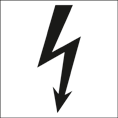 2.1 elektrischer Schlag2.1 elektrischer Schlag2.1 elektrischer Schlag2.1 elektrischer Schlag2.1 elektrischer Schlag2.1 elektrischer Schlag2.1 elektrischer Schlag2.1 elektrischer Schlag2.1 elektrischer Schlaggefährliche Körperdurchströmung durch:berühren betriebsmäßig spannungsführender Teileberühren leitfähiger Teile, die im Fehlerfall Spannung annehmen könnennur CE- gekennzeichnete Geräte beschaffengefährliche Körperdurchströmung durch:berühren betriebsmäßig spannungsführender Teileberühren leitfähiger Teile, die im Fehlerfall Spannung annehmen könnenvor Arbeitsbeginn Sichtkontrolle auf erkennbare Mängelgefährliche Körperdurchströmung durch:berühren betriebsmäßig spannungsführender Teileberühren leitfähiger Teile, die im Fehlerfall Spannung annehmen könnenregelmäßige Prüfung durch Elektrofachkraftgefährliche Körperdurchströmung durch:berühren betriebsmäßig spannungsführender Teileberühren leitfähiger Teile, die im Fehlerfall Spannung annehmen könnenbei Geräteschäden/Störungen: sofort Spannung abschalten, Stecker ziehen, Schäden melden und durch Elektrofachkraft reparieren lassen… Eingabe weitere Gefährdungen …… Eingabe weitere Maßnahmen …erhöhte elektrische Gefährdung bei besonderen Umgebungsbedingungen:leitfähige Umgebung mit begrenzter BewegungsfreiheitIn umschlossenen Räumen (z.B. Behälter, Kanäle, Schächte)Geräte entsprechend der Anwendungsbereiche auswählen und einsetzen (z.B. IP-Schutzart, mechanischer Schutz, Explosionsschutz)erhöhte elektrische Gefährdung bei besonderen Umgebungsbedingungen:leitfähige Umgebung mit begrenzter BewegungsfreiheitIn umschlossenen Räumen (z.B. Behälter, Kanäle, Schächte)Geräte mit Kleinspannung bzw. Schutztrennung einsetzen… Eingabe weitere Gefährdungen …… Eingabe weitere Maßnahmen …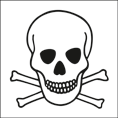 3.1 Hautkontakt3.1 Hautkontakt3.1 Hautkontakt3.1 Hautkontakt3.1 Hautkontakt3.1 Hautkontakt3.1 Hautkontakt3.1 Hautkontakt3.1 Hautkontaktbei Reinigungsarbeitenbei Feuchtarbeiten (z.B. Tragen flüssigkeitsdichter Handschuhe)Körper bedeckende Kleidung tragenbei Reinigungsarbeitenbei Feuchtarbeiten (z.B. Tragen flüssigkeitsdichter Handschuhe)Schutzkleidung gegen Nässe / Chemikalien bereitstellen und tragenbei Reinigungsarbeitenbei Feuchtarbeiten (z.B. Tragen flüssigkeitsdichter Handschuhe)Schutzhandschuhe bereitstellen und benutzenbei Reinigungsarbeitenbei Feuchtarbeiten (z.B. Tragen flüssigkeitsdichter Handschuhe)Hautschutzplan erstellen (Hautschutz-, Reinigungs-, Desinfektions- und Pflegemittel)… Eingabe weitere Gefährdungen …… Eingabe weitere Maßnahmen …3.2 Einatmen (siehe auch Gefährdungsfaktor 8.3 Ersticken, Ertrinken)3.2 Einatmen (siehe auch Gefährdungsfaktor 8.3 Ersticken, Ertrinken)3.2 Einatmen (siehe auch Gefährdungsfaktor 8.3 Ersticken, Ertrinken)3.2 Einatmen (siehe auch Gefährdungsfaktor 8.3 Ersticken, Ertrinken)3.2 Einatmen (siehe auch Gefährdungsfaktor 8.3 Ersticken, Ertrinken)3.2 Einatmen (siehe auch Gefährdungsfaktor 8.3 Ersticken, Ertrinken)3.2 Einatmen (siehe auch Gefährdungsfaktor 8.3 Ersticken, Ertrinken)3.2 Einatmen (siehe auch Gefährdungsfaktor 8.3 Ersticken, Ertrinken)3.2 Einatmen (siehe auch Gefährdungsfaktor 8.3 Ersticken, Ertrinken)Gase, Dämpfe (z.B. durch Faulung: Methan, Schwefelwasserstoff, Kohlendioxid; durch unzulässig eingeleitete brennbare Flüssigkeiten: Benzin, Lösemittel)Sauerstoffmangel (durch verdrängte Medien in umschlossenen Räumen und Behältern)Benzindämpfe beim Betanken von Maschinen / UmfüllenAbgase von motorbetriebenen Maschinen oder FahrzeugenBelüften von umschlossenen RäumenGase, Dämpfe (z.B. durch Faulung: Methan, Schwefelwasserstoff, Kohlendioxid; durch unzulässig eingeleitete brennbare Flüssigkeiten: Benzin, Lösemittel)Sauerstoffmangel (durch verdrängte Medien in umschlossenen Räumen und Behältern)Benzindämpfe beim Betanken von Maschinen / UmfüllenAbgase von motorbetriebenen Maschinen oder FahrzeugenMessung der Atmosphäre (Mehrfach-Gaswarngeräte)Gase, Dämpfe (z.B. durch Faulung: Methan, Schwefelwasserstoff, Kohlendioxid; durch unzulässig eingeleitete brennbare Flüssigkeiten: Benzin, Lösemittel)Sauerstoffmangel (durch verdrängte Medien in umschlossenen Räumen und Behältern)Benzindämpfe beim Betanken von Maschinen / UmfüllenAbgase von motorbetriebenen Maschinen oder FahrzeugenZugelassenen Atemschutz zur Verfügung stellen und benutzen (z.B. beim Öffnen geschlossener Systeme)Gase, Dämpfe (z.B. durch Faulung: Methan, Schwefelwasserstoff, Kohlendioxid; durch unzulässig eingeleitete brennbare Flüssigkeiten: Benzin, Lösemittel)Sauerstoffmangel (durch verdrängte Medien in umschlossenen Räumen und Behältern)Benzindämpfe beim Betanken von Maschinen / UmfüllenAbgase von motorbetriebenen Maschinen oder FahrzeugenErlaubnisscheinverfahren/Betriebsanweisung bei Arbeiten in umschlossenen Räumen… Eingabe weitere Gefährdungen …… Eingabe weitere Maßnahmen …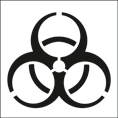 4.1 Infektionsgefährdung durch pathogene Mikroorganismen (z.B. Bakterien, Viren, Pilze)4.1 Infektionsgefährdung durch pathogene Mikroorganismen (z.B. Bakterien, Viren, Pilze)4.1 Infektionsgefährdung durch pathogene Mikroorganismen (z.B. Bakterien, Viren, Pilze)4.1 Infektionsgefährdung durch pathogene Mikroorganismen (z.B. Bakterien, Viren, Pilze)4.1 Infektionsgefährdung durch pathogene Mikroorganismen (z.B. Bakterien, Viren, Pilze)4.1 Infektionsgefährdung durch pathogene Mikroorganismen (z.B. Bakterien, Viren, Pilze)4.1 Infektionsgefährdung durch pathogene Mikroorganismen (z.B. Bakterien, Viren, Pilze)4.1 Infektionsgefährdung durch pathogene Mikroorganismen (z.B. Bakterien, Viren, Pilze)4.1 Infektionsgefährdung durch pathogene Mikroorganismen (z.B. Bakterien, Viren, Pilze)Kontakt mit Abwasser, Rechengut oder SchlammHautkontakt vermeidenKontakt mit Abwasser, Rechengut oder SchlammTrennung der Waschräume und Umkleiden in Schwarz-Weiß-BereicheKontakt mit Abwasser, Rechengut oder Schlammgeeignete PSA zur Verfügung stellen und benutzen (z.B. Handschuhe, körperbedeckende Arbeits-/Schutzkleidung)Kontakt mit Abwasser, Rechengut oder SchlammHygieneunterweisung / Hautschutzplan / HygieneplanKontakt mit Abwasser, Rechengut oder Schlammregelmäßige Reinigung und (Hände-) DesinfektionKontakt mit Abwasser, Rechengut oder Schlammggf. arbeitsmedizinische Vorsorge, ImpfungenKontakt mit Abwasser, Rechengut oder Schlammnatürliche oder technische Lüftung sicherstellen… Eingabe weitere Gefährdungen …… Eingabe weitere Maßnahmen …4.2 sensibilisierende und toxische Wirkungen von Mikroorganismen4.2 sensibilisierende und toxische Wirkungen von Mikroorganismen4.2 sensibilisierende und toxische Wirkungen von Mikroorganismen4.2 sensibilisierende und toxische Wirkungen von Mikroorganismen4.2 sensibilisierende und toxische Wirkungen von Mikroorganismen4.2 sensibilisierende und toxische Wirkungen von Mikroorganismen4.2 sensibilisierende und toxische Wirkungen von Mikroorganismen4.2 sensibilisierende und toxische Wirkungen von Mikroorganismen4.2 sensibilisierende und toxische Wirkungen von MikroorganismenSchimmelpilzeEndotoxineHautkontakt vermeidenSchimmelpilzeEndotoxineTrennung der Waschräume und Umkleiden in Schwarz-Weiß-BereicheSchimmelpilzeEndotoxinegeeignete PSA zur Verfügung stellen und benutzen (z.B. Handschuhe, körperbedeckende Arbeits-/Schutzkleidung)SchimmelpilzeEndotoxineHygieneunterweisung / Hautschutzplan / HygieneplanSchimmelpilzeEndotoxineregelmäßige Reinigung und (Hände-) DesinfektionSchimmelpilzeEndotoxineggf. arbeitsmedizinische Vorsorge, ImpfungenSchimmelpilzeEndotoxinenatürliche oder technische Lüftung sicherstellen… Eingabe weitere Gefährdungen …… Eingabe weitere Maßnahmen …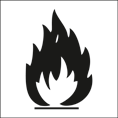 5.2 explosionsfähige Atmosphäre5.2 explosionsfähige Atmosphäre5.2 explosionsfähige Atmosphäre5.2 explosionsfähige Atmosphäre5.2 explosionsfähige Atmosphäre5.2 explosionsfähige Atmosphäre5.2 explosionsfähige Atmosphäre5.2 explosionsfähige Atmosphäre5.2 explosionsfähige AtmosphäreExplosionsfähige Atmosphäre durch Luft und brennbare Gase (z.B. Faulgasaustritt aus Faulgas führenden Anlagen oder Faulgasentwicklung in Pumpensümpfen und Stauräumen von Abwasser und Klärschlamm)Explosionsfähige Atmosphäre durch Luft und Dämpfe brennbarer Flüssigkeiten (z.B. unzulässige Einleitung von Benzin oder anderen brennbaren Flüssigkeiten in die Kanalisation)natürliche oder technische Lüftung sicherstellenExplosionsfähige Atmosphäre durch Luft und brennbare Gase (z.B. Faulgasaustritt aus Faulgas führenden Anlagen oder Faulgasentwicklung in Pumpensümpfen und Stauräumen von Abwasser und Klärschlamm)Explosionsfähige Atmosphäre durch Luft und Dämpfe brennbarer Flüssigkeiten (z.B. unzulässige Einleitung von Benzin oder anderen brennbaren Flüssigkeiten in die Kanalisation)Zündquellen vermeiden, z.B. heiße Oberflächen, Flammen, mechanisch erzeugte Funken, elektrische Anlagen, statische ElektrizitätExplosionsfähige Atmosphäre durch Luft und brennbare Gase (z.B. Faulgasaustritt aus Faulgas führenden Anlagen oder Faulgasentwicklung in Pumpensümpfen und Stauräumen von Abwasser und Klärschlamm)Explosionsfähige Atmosphäre durch Luft und Dämpfe brennbarer Flüssigkeiten (z.B. unzulässige Einleitung von Benzin oder anderen brennbaren Flüssigkeiten in die Kanalisation)Feuerarbeiten wie Schweißen nur mit ErlaubnisscheinverfahrenExplosionsfähige Atmosphäre durch Luft und brennbare Gase (z.B. Faulgasaustritt aus Faulgas führenden Anlagen oder Faulgasentwicklung in Pumpensümpfen und Stauräumen von Abwasser und Klärschlamm)Explosionsfähige Atmosphäre durch Luft und Dämpfe brennbarer Flüssigkeiten (z.B. unzulässige Einleitung von Benzin oder anderen brennbaren Flüssigkeiten in die Kanalisation)nur geeignete Betriebsmittel bereitstellen und einsetzen (z.B. ex-geschützte Beleuchtung)Explosionsfähige Atmosphäre durch Luft und brennbare Gase (z.B. Faulgasaustritt aus Faulgas führenden Anlagen oder Faulgasentwicklung in Pumpensümpfen und Stauräumen von Abwasser und Klärschlamm)Explosionsfähige Atmosphäre durch Luft und Dämpfe brennbarer Flüssigkeiten (z.B. unzulässige Einleitung von Benzin oder anderen brennbaren Flüssigkeiten in die Kanalisation)Überwachung der Konzentration (z.B. mobile oder ortsfeste Gaswarngeräte)… Eingabe weitere Gefährdungen …… Eingabe weitere Maßnahmen …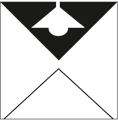 8.1 Klima8.1 Klima8.1 Klima8.1 Klima8.1 Klima8.1 Klima8.1 Klima8.1 Klima8.1 KlimaArbeiten unter erschwerten Bedingungenzu hohe Luftfeuchtigkeit (z.B. Kanalisation)unangenehme Geruchsemissionen (z.B. Kanalisation)natürliche oder technische Lüftung sicherstellen… Eingabe weitere Gefährdungen …… Eingabe weitere Maßnahmen …8.2 Beleuchtung, Licht8.2 Beleuchtung, Licht8.2 Beleuchtung, Licht8.2 Beleuchtung, Licht8.2 Beleuchtung, Licht8.2 Beleuchtung, Licht8.2 Beleuchtung, Licht8.2 Beleuchtung, Licht8.2 Beleuchtung, Lichtmangelhafte Beleuchtungsstärke
geeignete ex-geschützte Beleuchtung… Eingabe weitere Gefährdungen …… Eingabe weitere Maßnahmen …8.3 Ersticken, Ertrinken (siehe auch Gefährdungsfaktor 1.6 Absturz und 3.2 Einatmen)8.3 Ersticken, Ertrinken (siehe auch Gefährdungsfaktor 1.6 Absturz und 3.2 Einatmen)8.3 Ersticken, Ertrinken (siehe auch Gefährdungsfaktor 1.6 Absturz und 3.2 Einatmen)8.3 Ersticken, Ertrinken (siehe auch Gefährdungsfaktor 1.6 Absturz und 3.2 Einatmen)8.3 Ersticken, Ertrinken (siehe auch Gefährdungsfaktor 1.6 Absturz und 3.2 Einatmen)8.3 Ersticken, Ertrinken (siehe auch Gefährdungsfaktor 1.6 Absturz und 3.2 Einatmen)8.3 Ersticken, Ertrinken (siehe auch Gefährdungsfaktor 1.6 Absturz und 3.2 Einatmen)8.3 Ersticken, Ertrinken (siehe auch Gefährdungsfaktor 1.6 Absturz und 3.2 Einatmen)8.3 Ersticken, Ertrinken (siehe auch Gefährdungsfaktor 1.6 Absturz und 3.2 Einatmen)bei Arbeiten in umschlossenen RäumenMessung der Atmosphäre (Mehrfach-Gaswarngeräte)bei Arbeiten in umschlossenen RäumenBelüften von umschlossenen Räumen (natürliche oder technische Lüftung)bei Arbeiten in umschlossenen Räumennicht allein arbeiten, sondern in Sicht- oder Rufweite einer Kollegin / eines Kollegenbei Arbeiten in umschlossenen RäumenWettervorhersage beachten, Abbruch bei starker Wasserführung oder plötzlichen Starkregenereignissen… Eingabe weitere Gefährdungen …… Eingabe weitere Maßnahmen …8.4 unzureichende Flucht- und Verkehrswege8.4 unzureichende Flucht- und Verkehrswege8.4 unzureichende Flucht- und Verkehrswege8.4 unzureichende Flucht- und Verkehrswege8.4 unzureichende Flucht- und Verkehrswege8.4 unzureichende Flucht- und Verkehrswege8.4 unzureichende Flucht- und Verkehrswege8.4 unzureichende Flucht- und Verkehrswege8.4 unzureichende Flucht- und VerkehrswegeFluchtwege und Notausgänge nicht freigehaltenFluchtwege und Notausgänge freihalten… Eingabe weitere Gefährdungen …… Eingabe weitere Maßnahmen …Abmessungen der Verkehrswege:In den Verkehrsweg hineinragende Bauteile (z.B. Rohrleitungen, Konsolen, Armaturen, Lüftungskanäle)Nach Möglichkeit Anstoß- und Stolperstellen abpolstern und deutlich farbig markieren (vorzugsweise gelb-schwarz)… Eingabe weitere Gefährdungen …… Eingabe weitere Maßnahmen …Einstiegsöffnungen nicht groß genugSchächte und Kanäle nicht begehbarlichte Weite von Einstiegsöffnungen mindestens 0,8 m, in Verkehrswegen von Fahrzeugen mindestens 0,6 mEinstiegsöffnungen nicht groß genugSchächte und Kanäle nicht begehbarlichte Weite von Schächten mindestens 1,0 m, lichte Höhe von Kanälen mindestens 1,0 m… Eingabe weitere Gefährdungen …… Eingabe weitere Maßnahmen …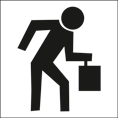 9.1 schwere dynamische Arbeit9.1 schwere dynamische Arbeit9.1 schwere dynamische Arbeit9.1 schwere dynamische Arbeit9.1 schwere dynamische Arbeit9.1 schwere dynamische Arbeit9.1 schwere dynamische Arbeit9.1 schwere dynamische Arbeit9.1 schwere dynamische Arbeithäufiges Heben und Tragen von schweren LastenTransporthilfsmittel und Hubeinrichtungen einsetzen (z.B. Krane, Deckelhebegeräte, Dreibock, Gasdruckfedern) häufiges Heben und Tragen von schweren Lastenmöglichst Last mit aufrechter Wirbelsäule und körpernah tragenhäufiges Heben und Tragen von schweren Lastenzusätzliche Personen zu Hilfe nehmen… Eingabe weitere Gefährdungen …… Eingabe weitere Maßnahmen …schwere dynamische Arbeit in beengten Raumverhältnissen (z.B. umschlossene, sehr enge Räume, Schächte, Kanäle)Einstieg in enge Räume durch technische Maßnahmen vermeiden (TV-Kanalinspektion von engen Räumen, Schächten oder Kanälen)… Eingabe weitere Gefährdungen …… Eingabe weitere Maßnahmen …9.3 Haltungsarbeit, Haltearbeit9.3 Haltungsarbeit, Haltearbeit9.3 Haltungsarbeit, Haltearbeit9.3 Haltungsarbeit, Haltearbeit9.3 Haltungsarbeit, Haltearbeit9.3 Haltungsarbeit, Haltearbeit9.3 Haltungsarbeit, Haltearbeit9.3 Haltungsarbeit, Haltearbeit9.3 Haltungsarbeit, HaltearbeitZwangshaltung durch beengte Raumverhältnisse (z.B. umschlossene, sehr enge Räume, Schächte, Kanäle)Einstieg in enge Räume durch technische Maßnahmen vermeiden (TV-Kanalinspektion von engen Räumen, Schächten oder Kanälen)Zwangshaltung durch beengte Raumverhältnisse (z.B. umschlossene, sehr enge Räume, Schächte, Kanäle)Zwangshaltungen und ungünstige Körperhaltungen durch Gestaltung des Arbeitsplatzes vermeiden (z.B. technische Hilfsmittel, hochgezogene Schiebergestänge, elektromotorisch betätigte Schieber,Zwangshaltung durch beengte Raumverhältnisse (z.B. umschlossene, sehr enge Räume, Schächte, Kanäle)Einsatzzeiten begrenzenZwangshaltung durch beengte Raumverhältnisse (z.B. umschlossene, sehr enge Räume, Schächte, Kanäle)Pausenregelung… Eingabe weitere Gefährdungen …… Eingabe weitere Maßnahmen …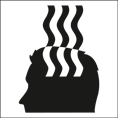 10.4 ungenügend gestaltete Arbeitsplatz- und Arbeitsumgebungsbedingungen10.4 ungenügend gestaltete Arbeitsplatz- und Arbeitsumgebungsbedingungen10.4 ungenügend gestaltete Arbeitsplatz- und Arbeitsumgebungsbedingungen10.4 ungenügend gestaltete Arbeitsplatz- und Arbeitsumgebungsbedingungen10.4 ungenügend gestaltete Arbeitsplatz- und Arbeitsumgebungsbedingungen10.4 ungenügend gestaltete Arbeitsplatz- und Arbeitsumgebungsbedingungen10.4 ungenügend gestaltete Arbeitsplatz- und Arbeitsumgebungsbedingungen10.4 ungenügend gestaltete Arbeitsplatz- und Arbeitsumgebungsbedingungen10.4 ungenügend gestaltete Arbeitsplatz- und ArbeitsumgebungsbedingungenHandhabbarkeit von Arbeitsmitteln:Stellteile (z.B. Ventilsteuerung, Probenahmen usw.) nicht leicht handhabbarleichte Erreichbarkeit und Handhabbarkeit sicherstellen (geringe Stellkräfte, kurze Stellwege, kurze Stellwinkel)Handhabbarkeit von Arbeitsmitteln:Stellteile (z.B. Ventilsteuerung, Probenahmen usw.) nicht leicht handhabbarauf geeignete Anordnung achten (nach Wichtigkeit und übersichtlich anordnen, Greif- und Fußraum beachten)Handhabbarkeit von Arbeitsmitteln:Stellteile (z.B. Ventilsteuerung, Probenahmen usw.) nicht leicht handhabbarBewegung des Stellteils der Maschine oder der Anlage der Anzeige oder der Bewegung sinnfällig zuordnenHandhabbarkeit von Arbeitsmitteln:Stellteile (z.B. Ventilsteuerung, Probenahmen usw.) nicht leicht handhabbarauf ausreichende Griffigkeit achten (z.B. durch geriffelte Oberflächen)… Eingabe weitere Gefährdungen …… Eingabe weitere Maßnahmen …Arbeiten in umschlossenen engen Räumen:räumliche Engegeeignete Personen einsetzenArbeiten in umschlossenen engen Räumen:räumliche Engesiehe auch Gefährdungsfaktor 8.4 unzureichende Flucht- und Verkehrswege - Maßnahmen beachten… Eingabe weitere Gefährdungen …… Eingabe weitere Maßnahmen …Sonstige Umgebungsbedingungen:unangenehme Geruchsemissionen (z.B. Kanalisation)natürliche oder technische Lüftung sicherstellen… Eingabe weitere Gefährdungen …… Eingabe weitere Maßnahmen …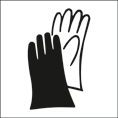 11.2 Gefährdung durch Tiere11.2 Gefährdung durch Tiere11.2 Gefährdung durch Tiere11.2 Gefährdung durch Tiere11.2 Gefährdung durch Tiere11.2 Gefährdung durch Tiere11.2 Gefährdung durch Tiere11.2 Gefährdung durch Tiere11.2 Gefährdung durch TiereAllgemeinUnterweisung zur Ersten Hilfe durchführenAllgemeinbei Bedarf arbeitsmedizinische Beratung durchführenAllgemeinDokumentation von Unfällen (z.B. im Verbandbuch)… Eingabe weitere Gefährdungen …… Eingabe weitere Maßnahmen …Kontakt mit RattenurinRattenbekämpfungKontakt mit Rattenurinauf persönliche Hygiene achtenKontakt mit RattenurinSchutzhandschuhe tragenKontakt mit Rattenurinoffene Wunden abdecken… Eingabe weitere Gefährdungen …… Eingabe weitere Maßnahmen …